AK6 1/4/2020READ THE TEXT CAREFULLY AND ANSWER THE QUESTIONS BELOW: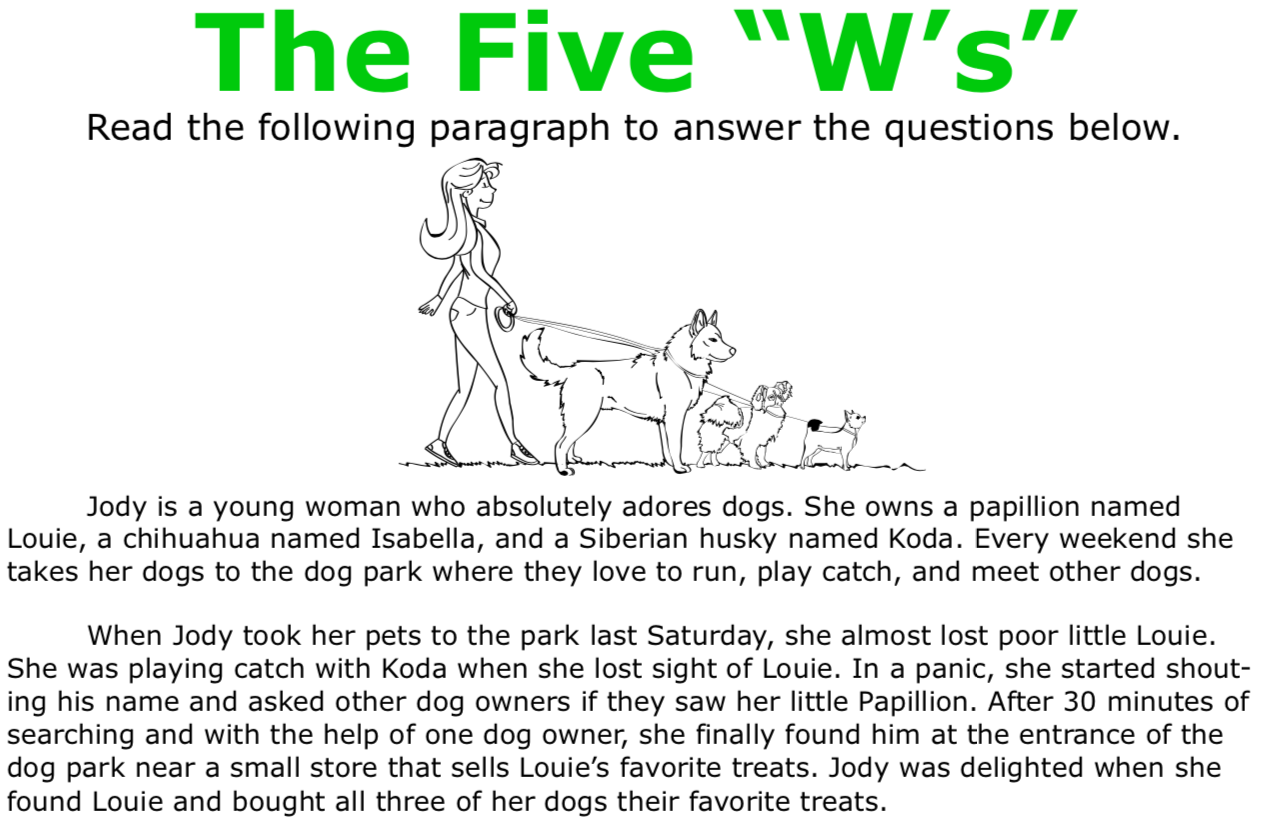 1.- WHO IS THE WOMAN IN THE HISTORY?2.- WHAT THREE ACTIVITIES DO THE DOGS LOVE TO DO?3.- WHEN DOES THE HISTORY TAKES PLACE?4.- WHERE DOES THIS HISTORY TAKES PLACE?5.- WHY IS JODY IN A PANIC?